О внесении изменений в приложение к постановлению администрации городаАлатыря от 18 января 2013 г. № 24 «Об образовании единых избирательныхУчастков, участков референдума в Установленных границах на территории города Алатыря Чувашской Республики»В соответствии со статьей 19 Федерального закона от 12 июня 2002 г. № 67-ФЗ «Об основных гарантиях избирательных прав и права на участие в референдуме граждан Российской Федерации», по согласованию с Алатырской городской территориальной избирательной комиссией, администрация города Алатыря Чувашской Республики постановляет:1. Внести в приложение к постановлению администрации города Алатыря Чувашской Республики от 18 января 2013 г. №  24 «Об образовании единых избирательных участков, участков референдума в установленных границах на территории города Алатыря Чувашской Республики» изменения и утвердить в редакции приложения к настоящему постановлению.2. Направить настоящее постановление в Избирательную комиссию Чувашской Республики и Алатырскую городскую территориальную избирательную комиссию.3. Отделу культуры, по делам национальностей, туризма и архивного дела администрации города Алатыря Чувашской Республики (Кандрашину В.А.) опубликовать настоящее постановление в средствах массовой информации и разместить на официальном сайте администрации города Алатыря.4. Контроль за выполнением настоящего постановления возложить на и.о. управляющего делами - начальника отдела организационно-контрольной и кадровой работы администрации города Алатыря Чувашской Республики Маслову Е.С.5. Настоящее постановление вступает в силу после его официального опубликования.Глава города Алатыря                                                                 П.В. АрининМаслова Е.С.8(83531)20254 Приложение
к постановлению администрации
города Алатыря Чувашской Республики
от 10 января 2024 г.№ 05Избирательный участок № 2601Количество избирателей: 672 человекаМесто нахождения: г.Алатырь, ул. Шаумяна, д. 1, АО «Завод ЭЛЕТЕХ».Улицы: Тополиная, Большая Луговая - нечетная сторона с дома № 3 по 49, четная сторона с дома № 2 по № 50, Заводская - нечетная сторона с дома № 1 по № 65, четная сторона с дома № 2 по № 54, Железнодорожная - нечетная сторона с дома № 1 по № 45, четная сторона с дома № 2 по № 44, Береговая, Кузнечная, Шаумяна, Баумана, Явлейский тракт, квартал Водников, территория электромеханического завода.Переулки: Радужный, Речников, Конечный, Северный, Заводской, Кузнечный, Набережный, Чкалова, Прибрежный.Спуск: Железнодорожный - нечетная сторона с дома № 1 по № 25, Железнодорожный клин.Помещение для голосования: красный уголок АО «Завод ЭЛЕТЕХ».Телефон: 2-19-66.Избирательный участок № 2602Количество избирателей: 547 человекМесто нахождения: г.Алатырь, ул.Московская, д. 23, МБУК «Алатырский краеведческий музей».Улицы: Троицкая, Свердлова - нечетная сторона с дома № 1 по № 29, четная сторона с дома № 2 по № 30, Горшенина - нечетная сторона с дома № 38 по № 48, четная сторона с дома № 33 по № 49, Подгорная, пл. Октябрьской революции, Железнодорожная - нечетная сторона с дома № 47 по № 83 В, четная сторона с дома № 46 по № 82, Заводская - нечетная сторона с дома № 67 по № 109, четная сторона с дома № 56 по № 102.Переулки: Гражданский, Старый, Первый Луговой, Второй Луговой, Третий Луговой.Спуски: Красноармейский, Речной, Дмитрова, Железнодорожный - нечетная сторона с дома № 27 по № 49, четная сторона с дома № 2 по № 50, Гоголевский.Помещение для голосования: конференц-зал 1 этаж МБУК «Алатырский краеведческий музей».Телефон: 2-25-40.Избирательный участок № 2603Количество избирателей: 1300 человекМесто нахождения: г.Алатырь, ул.Ленина, д. 13, корпус № 2 ГАПОУ «Алатырский технологический колледж».Улицы: Ленина - нечетная сторона с дома № 1 по № 25, четная сторона с дома № 2 по N 36, Комсомола - нечетная сторона с дома N 1 по N 45, четная сторона с дома N 2 по N 46, Московская - нечетная сторона с дома N 1 по N 43, четная сторона с дома N 2 по N 40, Стрелецкая - нечетная сторона с дома № 1 по № 25, четная сторона с дома № 2 по № 22, Горшенина - нечетная сторона с дома № 1 по № 31, четная сторона с дома № 2 по № 36, Покровского - нечетная сторона с дома № 1 по № 65, четная сторона с дома № 2 по № 50, Кирова - нечетная сторона с дома № 1 по № 51, четная сторона с дома № 2 по № 62, Комгородок.Спуски: Жуковского - нечетная сторона с дома № 35 по № 53А, дом № 53В, № 57, Киевский.Переулки: Левобережный, Узенький.Помещение для голосования: холл 1 этажа корпуса № 2 ГАПОУ «Алатырский технологический колледж».Телефон: 2-27-79.Избирательный участок № 2604Количество избирателей: 1443 человекаМесто нахождения: г.Алатырь, ул.Комсомола, д. 14, МБОУ «Средняя общеобразовательная школа № 11».Улицы: Ленина - нечетная сторона с дома №27 по № 75, четная сторона с дома № 36 по № 100, Жуковского - нечетная сторона с дома № 1 по № 63, четная сторона с дома № 2 по № 66, Гончарова - нечетная сторона с дома № 1 по № 15, четная сторона с дома № 2 по № 20, 141 Стрелковой дивизии - нечетная сторона с дома № 1 по № 13А, Стрелецкая - нечетная сторона с дома № 31 по № 49, четная сторона с дома № 24 по № 40, Московская - нечетная сторона с дома № 49 по № 55, четная сторона с дома № 44 по № 60, Московская дом № 62/62, Кирова - нечетная сторона с дома № 53 по № 73, четная сторона с дома № 64 по № 94, Покровского - нечетная сторона с дома № 67 по № 91, четная сторона с дома № 52 по № 78.Переулки: НагорныйСпуски: Доронина, I-й Сурский косогор, Лесозаводской, Жуковского - нечетная сторона с дома № 1 по № 33, дома № 53Б, № 55, четная сторона с дома № 2 по № 58.Помещение для голосования: холл I этажа МБОУ «Средняя общеобразовательная школа № 11».Телефон: 2-26-87.Избирательный участок № 2605Количество избирателей: 1614 человекМесто нахождения: г.Алатырь, ул.Южная, д. 3, МБОУ «Средняя общеобразовательная школа № 2».Квартал Стрелка: дома №№ 4, 5, 6, 8, 17, 18, 19, 20, 21, 22, 23, 32, 40, 41.Улицы: П.Г. Макарова, З.И. Парфеновой, Васильковая, Профсоюзная, Светлая, Соловьиная, Хозяйственная, Звездная.Помещение для голосования: фойе 1 этажа, МБОУ «Средняя общеобразовательная школа № 2».Телефон: 2-75-60.Избирательный участок № 2606Количество избирателей: 1421 человекМесто нахождения: г.Алатырь, ул.Южная, д. 3, МБОУ «Средняя общеобразовательная школа № 2».Квартал Стрелка: дома №№ 14, 15, 16, 25, 26, 27, 28, 29, 30, 31, 33, 34, 36, 37.Улицы: А.В. Кочетова, Д.И. Менделеева.Помещение для голосования: холл 1 этажа МБОУ «Средняя общеобразовательная школа № 2».Телефон: 2-70-05.Избирательный участок № 2607Количество избирателей: 1311 человекМесто нахождения: г.Алатырь, мкр.Стрелка, д. 11.Улицы: Белинского, Фестивальная, Юбилейная, Кирпичная, Лазо, Сурский овраг.Квартал Стрелка: дома №№ 1, 3, 10, 11, 12, 13.Квартал: ЗеленыйПереулки: Фабричный, Гончарный, Кирпичный.Спуски: II-й Сурский косогор, III-й Сурский косогор.Помещение для голосования: красный уголок дома № 11 мкр.Стрелка.Телефон: +79530191061Избирательный участок № 2608Количество избирателей: 1424 человекаМесто нахождения: г.Алатырь, ул.Володарского, д. 14, МБОУ «Средняя общеобразовательная школа № 9».Улицы: Фрунзе, Котовского, Фурманова, Пархоменко, Радищева, Володарского, Сурский тракт, Симбирская, Весенняя, Родниковая, Линейная, Мирская, Зеленая, Новенькая, Садовая, Ромашковая, Цветочная, 141 Стрелковой дивизии - нечетная сторона с дома № 83 по № 97, четная сторона с дома № 60 по № 76, Ак. Крылова - нечетная сторона с дома № 1 по № 67, четная сторона с дома № 2 по № 72, Кирова - нечетная сторона с дома № 145 по № 157, четная сторона с дома № 154 по № 162, Ленина - нечетная сторона с дома № 129 по № 147, четная сторона с дома № 140 по № 172, Стрелецкая - нечетная сторона с дома № 129 по № 147, четная сторона с дома № 118 по № 136, Московская - нечетная сторона с дома № 141 - № 175, четная сторона с дома № 136 по № 162, Энгельса - нечетная сторона с дома № 1 по № 27, четная сторона с дома № 2 по № 30, III Интернационала - нечетная сторона с дома № 87 по № 123, четная сторона с дома № 90 по № 134, Чебоксарская - нечетная сторона с дома № 1 по № 7, четная сторона с дома № 2 по № 26, Первомайская - нечетная сторона с дома № 137 по № 153, четная сторона с дома № 136 по № 152.Проезд: Цветочный.Переулки: 1-й Садовый, 2-й Садовый.Тупик: Южный, СурскийПомещение для голосования: классная комната 2 этаж МБОУ «Средняя общеобразовательная школа № 9».Телефон: 2-12-56.Избирательный участок № 2609Количество избирателей: 1246 человекМесто нахождения: г.Алатырь, ул.Димитрова, д. 9, МБОУ «Средняя общеобразовательная школа № 3».Улицы: Маяковского, Димитрова, Тельмана, Некрасова, Жданова, Дзержинского, Толстого, Судаева, Чернышевского, Ветвинского, Боронина, Ленинградская - нечетная сторона с дома № 91 по № 117, четная сторона с дома № 82 по № 124, К. Маркса - нечетная сторона с дома № 89 по № 125, четная сторона с дома № 88 по № 122, Советская - нечетная сторона с дома № 77 по № 135, четная сторона с дома № 60 по № 108, Пионерская нечетная сторона с дома № 45 по № 59, четная сторона с дома № 42 по № 58, Пролетарская нечетная сторона с дома № 57 по № 83, четная сторона с дома № 56 по № 82, Энгельса - нечетная сторона с дома № 77 по № 93, четная сторона с дома № 74 по № 88, Чебоксарская - нечетная сторона с дома № 59 по № 65, четная сторона с дома № 72 по № 80.Помещение для голосования: холл 1 этажа МБОУ «Средняя общеобразовательная школа № 3».Телефон: 2-12-50.Избирательный участок № 2610Количество избирателей: 1339 человекМесто нахождения: г.Алатырь, ул.Московская, д.106, МАУ «Алатырский городской Дворец культуры».Улицы: Первомайская - нечетная сторона с дома № 61 по № 81, четная сторона с дома № 70 по № 76, Московская - нечетная сторона с дома № 71 по № 139, четная сторона с дома № 64 по № 120, Комиссариатская - нечетная сторона, дом № 77, четная сторона с дома № 40 по № 42, Гончарова - нечетная сторона с дома № 43 по № 45, четная сторона с дома № 42 по № 52, Б. Хмельницкого - нечетная сторона дом № 29, четная сторона с дома № 46 по № 48.Помещение для голосования: колонный зал 2 этажа МАУ «Алатырский городской Дворец культуры».Телефон: 2-01-82.Избирательный участок № 2611Количество избирателей: 1394 человекаМесто нахождения: г.Алатырь, ул.Московская, д. 106, МАУ «Алатырский городской Дворец культуры».Улицы: Стрелецкая - нечетная сторона с дома № 51 по № 111, четная сторона с дома № 46 по № 116, Ленина - нечетная сторона с дома № 77 по № 127А, четная сторона с дома № 102 по № 138, Кирова - нечетная сторона с дома № 77 по № 143А, четная сторона с дома № 96 по № 152, Комиссариатская - нечетная сторона с дома № 1 по № 71, четная сторона дома с № 2 по № 38, Покровского - нечетная сторона с дома № 95 по № 171, четная сторона с дома № 80 по № 128А, Б. Хмельницкого - нечетная сторона с дома № 1 по № 25, четная сторона с дома № 2 по № 44, 141 Стрелковой дивизии - нечетная сторона с дома № 15 по № 81А, четная сторона с дома № 2 по № 58, Гончарова - нечетная сторона с дома № 19 по № 41, четная сторона с дома № 22 по № 40.Переулки: Красный, Рабочий, ВатутинаПомещение для голосования: холл перед зрительным залом на 1 этаже МАУ «Алатырский городской Дворец культуры».Телефон: 2-32-18.Избирательный участок № 2612Количество избирателей: 1385 человекМесто нахождения: г.Алатырь, ул.Первомайская, д.76А, МБУДО «Алатырская детская школа искусств».Улицы: Б. Хмельницкого - четная сторона с дома № 60 по № 90, нечетная сторона с дома № 37 по № 41, Лермонтова - нечетная сторона с дома № 59 по № 131, четная сторона с дома № 72 по № 144А, Гоголя - нечетная сторона с дома № 73 по № 173, четная сторона с дома № 70 по № 152А, Первомайская - нечетная сторона с дома № 83 по № 135А, четная сторона с дома № 78 по № 134, Ак. Крылова - нечетная сторона с дома № 69 по № 115, четная сторона с дома № 74 по № 118, Энгельса - нечетная сторона с дома № 29 по № 75, четная сторона с дома № 32 по № 72, Горького - нечетная сторона с дома № 105 по № 139А, четная сторона с дома № 94 по № 130, Чебоксарская - нечетная сторона с дома № 9 по № 57, четная сторона с дома № 28 по № 70, Комиссариатская - нечетная сторона - дом № 79 и с дома № 83 по № 131, четная сторона с дома № 70 по № 76, Пушкина - нечетная сторона с дома № 87 по № 125, четная сторона с дома № 124 по № 160.Помещение для голосования: большой зал на 1 этаже МБУДО «Алатырская детская школа искусств».Телефон: 2-32-80.Избирательный участок № 2613Количество избирателей: 596 человекМесто нахождения: г.Алатырь, ул.Первомайская, д.48, филиал ФГБОУ ВО «Самарский государственный университет путей сообщения» в г. АлатырьУлицы: Гоголя - нечетная сторона с дома № 1 по № 47, четная сторона с дома № 2 по № 50, Первомайская - нечетная сторона с дома № 1 по № 37, четная сторона с дома № 2 по № 48, Жуковского - нечетная сторона с дома № 77 по № 119, четная сторона с дома № 74 по № 114, Лермонтова - нечетная сторона с дома № 1 по № 43, четная сторона с дома № 2 по № 52, Куйбышева, Комсомола - нечетная сторона с дома № 47 по № 101, четная сторона с дома № 62 по № 104, Свердлова - нечетная сторона с дома № 31 по № 69, Пушкина - нечетная сторона с дома № 1 по № 27, четная сторона с дома № 2 по № 28.Помещение для голосования: учебная аудитория на 1 этаже филиала ФГБОУ ВО «Самарский государственный университет путей сообщения» в г. Алатырь Телефон: 2-25-91.Избирательный участок № 2614Количество избирателей: 625 человекМесто нахождения: г.Алатырь, ул.Жуковского, д. 63, МБОУ «Гимназия № 6».Улицы: Комсомола - четная сторона с дома № 48 по № 60, Пушкина - нечетная сторона с дома № 29 по № 43, четная сторона с дома № 30 по № 52, III Интернационала - нечетная сторона с дома № 1 по № 73, четная сторона с дома № 2 по № 76, Гончарова - нечетная сторона с дома № 51 по № 95, четная сторона с дома № 54 по № 114А, Жуковского - нечетная сторона с дома № 68 по № 72, четная сторона с дома № 69 по № 75А, Гоголя - нечетная сторона с дома № 49 по № 71, четная сторона с дома № 52 по № 68, Лермонтова - нечетная сторона с дома № 45 по № 57, четная сторона с дома № 54 по № 70, Первомайская - нечетная сторона с дома № 39 по № 57, четная сторона с дома № 50 по № 68.Переулок: ЛеснойПомещение для голосования: холл 1 этажа МБОУ «Гимназия № 6».Телефон: 2-02-69.Избирательный участок № 2615Количество избирателей: 1288 человекМесто нахождения: г.Алатырь, ул.Гончарова, д. 115.Улицы: Пионерская нечетная сторона с дома № 1 по № 43, четная сторона с дома № 2 по № 40, Пролетарская нечетная сторона с дома № 1 по № 55, четная сторона с дома № 2 по № 54, Горького - нечетная сторона с дома № 1 по № 103, четная сторона с дома № 2 по № 92А, Советская - нечетная сторона с дома № 1 по № 75А, четная сторона с дома № 2 по 58, Б. Хмельницкого - нечетная сторона с дома № 43 по № 99, четная сторона с дома № 92 по № 142, Гончарова - нечетная сторона с дома № 97 по № 127, четная сторона с дома № 116 по № 150, Ак. Крылова - нечетная сторона с дома № 117 по № 147, четная сторона с дома № 120 по № 146, Пушкина - нечетная сторона с дома № 45 по № 85, четная сторона с дома № 54 по № 122, Комиссариатская - нечетная сторона с дома № 133 по № 163, четная сторона с дома № 78 по № 118.Помещение для голосования: красный уголок на 1 этаже дома № 115 по ул. Гончарова.Телефон: +79530191032Избирательный участок № 2616Количество избирателей: 568 человекМесто нахождения: г.Алатырь, ул.Железнодорожная, д. 133Г, депо Канашской дистанции инфраструктуры Горьковской дистации инфраструктуры филиала ОАО «РЖД».Улицы: Железнодорожная - нечетная сторона с дома № 85 по № 177, четная сторона с дома № 84 по № 180, Большая Луговая - нечетная сторона с дома № 51 по № 109А, четная сторона с дома № 52 по № 122, Вторая железнодорожная, Первая луговая, Вторая луговая, Волочаевская, Нижняя луговая, Гагарина - четная сторона с дома № 2 по № 18, Третья железнодорожная, Четвертая железнодорожная, 8-го Марта, Луговая - нечетная сторона с дома № 1 по № 17, четная сторона с дома № 2 по № 24А.Переулки: Горный, Кривоколенный, Больничный.Помещение для голосования: актовый зал депо Канашской дистанции инфраструктуры Горьковской дистации инфраструктуры филиала ОАО «РЖД».Телефон: +79530190944Избирательный участок № 2617Количество избирателей: 852 человекМесто нахождения: г.Алатырь, ул.Карла Маркса, д. 1 «в», ВДПО Чувашской Республики.Улицы: К. Маркса - нечетная сторона с дома № 1 по № 25, четная сторона с дома № 2 по № 24, Ленинградская - нечетная сторона с дома № 1 по № 31, четная сторона с дома № 2 по № 40, Шпальная - нечетная сторона с дома № 1 по № 19, четная сторона с дома № 2 по № 26, Полевая - нечетная сторона с дома № 1 по № 9, четная сторона с дома № 2 по № 16, Транспортная - нечетная сторона с дома № 1 по № 21А, четная сторона с дома № 2 по № 26, Горсовета, Крылова - нечетная сторона с дома № 1 по № 15, четная сторона с дома № 2 по № 18, Осипенко, Почтовая, Калинина, Коммунаров, Герцена, Чапаева, Мичурина - нечетная сторона с дома № 1 по № 23, четная сторона с дома № 2 по № 30, Чайковского - нечетная сторона с дома № 1 по № 13, четная сторона дома № 2, 2А, 2Б, 2В.Помещение для голосования: зал на 2 этаже ВДПО Чувашской Республики.Телефон: 6-14-63.Избирательный участок № 2618Количество избирателей: 1358 человекМесто нахождения: г.Алатырь, ул.Димитрова, д.9, МБОУ «Средняя общеобразовательная школа № 3».Улицы: Транспортная - нечетная сторона с дома № 23 по № 87, четная сторона с дома № 28 по № 80, К. Маркса - нечетная сторона с дома № 27 по № 87, четная сторона с дома № 26 по № 86А, Ленинградская - нечетная сторона с дома № 35 по № 89, четная сторона с дома № 42 по № 80А, Полевая - нечетная сторона с дома № 11 по № 37, четная сторона с дома № 18 по № 54, Краснофлотская, Алатырская, Суворова, Урицкого, Невского, Кутузова - нечетная сторона с дома № 1 по № 65, четная сторона с дома № 2 по № 64, Западная, Артиллерийская, Чайковского - нечетная сторона с № 13А по № 99А, четная сторона с дома № 4 по № 96, Островского, Толбухина, Мичурина - нечетная сторона с дома № 25 по № 45, четная сторона с дома № 32 по № 54.Помещение для голосования: спортивный зал на 1 этаже МБОУ «Средняя общеобразовательная школа № 3».Телефон: 2-39-77.Избирательный участок № 2619Количество избирателей: 1388 человекМесто нахождения: г.Алатырь, ул.40 лет Победы, д. 31 «а», ГУП Чувашской Республики Республиканские электрические сети».Улицы: Чайковского - нечетная сторона с № 101 по № 135, четная сторона с дома № 98 по № 104, 40 лет Победы - нечетная сторона с дома № 1 по № 69, четная сторона с дома № 2 по № 88, Кутузова - нечетная сторона с дома № 67 по № 113, четная сторона с дома № 66 по № 100, Нахимова, Пирогова, Ломоносова, Колхозная, Отрадная, Веселая, Листопадная.Помещение для голосования: актовый зал на 2 этаже ГУП Чувашской Республики Республиканские электрические сети».Телефон: 6-09-77.Избирательный участок № 2620Количество избирателей: 1225 человекМесто нахождения: г.Алатырь, ул. Березовая, д. 1, МБОУ «Средняя общеобразовательная школа № 7».Улицы: Ягодная, Вишневая, Березовая, 40 лет Победы - с дома № 94 по № 118, дома совхоза "Рассветовский", Шевченко, Новая, Приовражная.Тупик: Западный.Помещение для голосования: классная комната на 1 этаже МБОУ «Средняя общеобразовательная школа № 7».Телефон: 6-02-16.Избирательный участок № 2621Количество избирателей: 1374 человекМесто нахождения: г.Алатырь, ул.Березовая, д. 1, МБОУ «Средняя общеобразовательная школа № 7».Улицы: 40 лет Победы - нечетная сторона с дома № 71 по № 93, четная сторона с дома № 90 по № 92, Комарова, Рябиновая, Кленовая, Строительная, Парковая, Трудовая, Энтузиастов, Каштановая, Солнечная, Ясная.Проезд: Солнечный, Вишневый.Помещение для голосования: классная комната на 1 этаже МБОУ «Средняя общеобразовательная школа № 7».Телефон: 6-17-84.Избирательный участок № 2622Количество избирателей: 1339 человекМесто нахождения: г.Алатырь, ул.Школьный проезд, д.  5, МБОУ «"Средняя общеобразовательная школа № 5».Улицы: Гагарина - нечетная сторона с дома № 173 по № 359, четная сторона с дома № 208 по № 348, Грибоедова, Кувина, Молодежная, Осипова, Дальняя, Промышленная, квартал учебно-производственного предприятия, Ярославская - нечетная сторона с дома № 107 по № 141, четная сторона с дома № 92 по № 132, Дорожная, Большая Луговая - нечетная сторона с дома № 247 по № 281, четная сторона с дома № 266 по № 306.Переулки: Спортивный, Тургеневский, Озерный.Тупики: Зеленый, Первый школьный, Второй школьный, Третий школьный, Четвертый школьный,Проезды: Дальний, Школьный.Помещение для голосования: классная комната на 1 этаже МБОУ «Средняя общеобразовательная школа № 5».Телефон: 2-82-83.Избирательный участок № 2623Количество избирателей: 1167 человекМесто нахождения: г.Алатырь, ул.Гагарина, д. 19, Алатырское ПО филиала ПАО "Россети Волга» - «Чувашэнерго».Улицы: Гагарина - нечетная сторона с дома № 1 по № 171, четная сторона с дома № 20 по № 206, Шпальная - нечетная сторона с дома № 21 по № 49, четная сторона с дома № 36 по № 98, Большая Луговая - нечетная сторона с дома № 111 по № 245А, четная сторона с дома № 124 по № 264, Луговая - нечетная сторона с дома № 19 по № 107, четная сторона с дома № 26 по № 132, Ярославская - нечетная сторона с дома № 1 по № 105, четная сторона с дома № 2 по № 90А, К. Иванова, Мирная, И. Франко, Вторая шпальная.Переулки: Энергетический, Ямской-Посадский, Звездный, Тихий, Минский, Казарма 183 км.Помещение для голосования: клуб «Электрик» Алатырского ПО филиала ПАО "Россети Волга» - «Чувашэнерго».Телефон: 2-87-44.Ч`ваш РеспубликиУлат`р хула АДМИНИСТРАЦИЙЕЙЫШАНУ10.01.2024 г. № 05Улат`р хули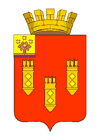 ЧУВАШСКАЯ РЕСПУБЛИКААДМИНИСТРАЦИЯгорода АлатыряПОСТАНОВЛЕНИЕ10 января 2024 г. № 05г. Алатырь